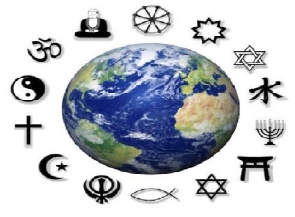 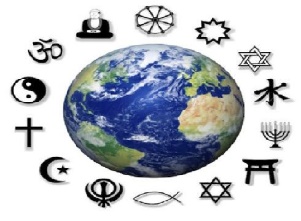 Cohorts                                                                                      Yr9 C1                                    YR9C2        YR 10/11C1                             YR9C3          YR10/11C2                                      YR9C4                         YR10/11C3               YR10/11C4                                                             Grade 1Grade 2Grade 3Grade 4Grade 5Grade 6Grade 7Grade 8/9Communication and interpretationI can share an idea with a pair.I know some basic religious names.I know and understand a few simple key words.I can share my understanding with a pair and in a group. I can list some religious terminology and start to exaplain some of their meanings. I can start to spell some of them.I use religious terminology corectly most of the time.I can explain my knowledge, understanding and views to a group. I sometimes ask or answer questions.I use key words and quotes appropriatly and explain them to others.I can ask and answer questions in class, with a pair or in a group.I can discuss the meaning of a peice of scripture , evidence or example. I can link it to exam questions. I use  religious terminology and  quotes from at least two different religions. I can start to understand some Arabic words linked to Islamic beliefs and practices.I can join in with debate and dialougue in class discussions.I use a varity of religious terminology. I can apply  Arabic words linked to Islamic beliefs and practices.I can assess the stenghs and weaknesess of a source.  I can compare different understnadings of the same beleifs and scripture.I can create dialouge and  discussion in class. I can also use vocabulary from a variety other religious languages (eg latin, Sanskrit, Arabic). I ask deep and meaniful questions and make ohers think deeply within class discusisons.I can discuss differences in understanding and interpretation and how this leads to different traditions and cultures. ( eg denominatins and sects)  Research   I can located basic inforamtion with support and guidence. I mainly use my classwork.I can use 1-2 different methods of research. With support I can start to use my prefered learning style. With support and guidence I can put some inforamtion into bullet points or lists. I can start to understand the best way for me to learn and research.I can put research into my own mind map, list or bullet points. I can understand the way I research best and put the information into my own words.I can understand some of my preferred learning styles and apply this to more varied and detailed research. (I don’t just use my exercise book/text book)I understand my learning styles and how to apply this to personaise my reasearch and revision technques. I research a varity of information and explain it in my own words by paraphrasing.  I am able to apply my own reasearch questions and investigate my own interests in each topic.I consistantly reaseach in deph and detail and exaplian in my own words, whilst adding my own line of enquiry.  Knowledge I can retell a religious story/ belief or practice. I am able to list information about two or more different religious beliefs or practices.I can identify a varity of different religious belifs and practices. I have an understanding of different moral and non religious views too.I understand rituals, stories and practises of religious people. I make some basic links to their meaning and importance to the individual and the society today. I can identify key religious/moral and non-religious people and organisations. I can describe their meaning and importance to individuals and society today and link this information to arguments and opinions. I can demonstrate a sound understanding of at least two religions. I can start to think about how some people in the same religion can  practice their faith in different ways. I can make links to the reasons for this( eg culture, history, upbringing, outside influences and interpretations.)I can demonstrate a sound understanding of two religious traditions, and have an understanding of different denominations within Christianity and Islam (for example Roman Catholic, Sunni and Shi’ite) I consistently show a clear and thorough understanding of religious teachings, scripture and other sources of authority. I understand the similarities and differences between different religious beliefs and practices and within the same religion. I understand how this effects the individual and the society and how I can make links to my own life. DescribingI can list basic information with guidene.I can use sentences and paragraphs to describe one religious belief, teaching or practice. I still need support like , sentence starters,planning mats.I can describe a religious belief, pactice or tradtion.I can start to describe the meaning and purpose. ( why they do this) I can do this in my own words and with less support.I can describe at least two religious beliefs, pactices or tradtions. I can start to describe the meaning and purpose. ( why they do this)I can decribe this in my own words.I can describe at least two religious beliefs, pactices or traditions. I can decribe the inluence and impacct on the believer and others in society.I can describe this in deatil and explain it in my own words. I can start to  describe a vairty of religious beleifs,practices and viewpoints. I can explain the reasons, purpose and impact.I can describe a wide varity of religious, beliefs,practices and views as well as compare them to non religious arguements. I can start to describe the meaning and purpose behind these ideas and how they link to modern society. I describe a wide variety of religious, beliefs,practices and views as well as compare them to non religious. I do this consistantly and independantly . I describe the meaning and purpose behind these ideas and how they link to modern society.JustificationI am able to recognise my own views in matters of right and wrong.I can give my opinion on an issue and with some guidence give simple reasons..I can give opinions with some basic reasons and explanations.I can explain my veiws on a variety of issues and support my answer.I can explain my views using arguments and research to support my answer. I can also compare this to other viewpoints.I explain my views using detailed,reasoned arguements, evidence and reasearch. I compare other viewpoints I compare my detailed and supported arguements with a variety of of other viewpoints. I use counter arguemnts to explain why my argument is more valid. I can compare and evaluate the strenghs and weaknesses of a varity of different viewpoints and reach my own evaluative conclusion. ExplainingI can list baisic facts about religious beliefs or practicies.I need help and support to put this into my own words.I can explain a few basic facts  about religious beliefs or practicies in my own words verbally. I need help puuting this into writing.I can explain some key beleifs and practices of 1-2religions verbally . I can start to paraphrase this into writing.I can explain what I think and why.I can give reasons for my arguments. I can talk and write about opposing viewpoints. I refer to at least one religious point of view with reasons.I can give reasosns and evidence for my own opinoin and pick out reasons and arguemnts for opposing and religious views.I can explain what a religious teaching means in my own words. I can share my ideas with a pair verbally.I can pick out key information and put it into my own words both verbally and in writing. I am able to discuss my views in groups and in class and support my own arguments. I am also able to express the views, beleifs and practices of different religious people and give some non religious arguments.I can express my views eloquently  (both verbally and in writing). I can add further explanation to the research and sources I use. I can teach others about my findings.I can express my views eloquently (both verbally and in writing). I can add further explanation to the research and sources I use. I can teach others about my findings.I can lead  a line of arguemt in a class debate.I can  make others think in a different way when reading my work or listening to my explanaitons.  EvaluationI give basic views in a conclsuion. I can strat to describe the moral views I agree with the most and which I do not.I can start to describe the moral views I agree with the most and which I do not. I use basic reasons to reach a conclusion.  I can reach a justified conclusion summing up the reaosns for my views. I can decide how valid a piece of evidence, example or scripture is.  I can reach a justified conclusion summing up the pros and cons of a moral argument. I can assess the strengths and weaknesses of some of the  different arguments and sources of evience usedI can compare similarities and differences between and within religions and denominations. I can think about why the same religion may have different interpretations and decide which arguments are more valid based on the strengths and validity of arguments and evidence. I consistntly assess the strenghs and weakness of evidence, sources, arguemnts and viewpoints. I use this to make my arguments stronger. Empathy  I know that some people lead different  llives to me.I can understand that  some people have different views and lives to me.I am consistanlty sensitive to the thoughts, feelings and beleifs of others..I can start to understand why one other person may have a different view or lead a different life to me. I can think in someone elses shoes on a variety of different moral issues. I can think about the impact of certain issues like euthanasia or abortion.I can think about socities influnce and the impact of the media and social stereotypes on a persons life , thoughts and feelings. I can learn more about myself and why I hold certain views. I am not afraid to think from a different viewpoint or change and develop my own thoughts and feelings .I can imagine what llife is like for others  from different cultural backgrounds and make links to my own life. I can learn from these cultural differences and take something new into my life.